Present: 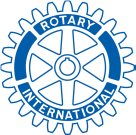 Kari ButtenhoffAnnette BensonBrad SchmidtKayla SwansonBrandon ZumwaltDave LadyMelissa KnottMichelle Goltz                                   James MillerBob MathiasenKathryn MuellerJesse SchweissAlso present: Bill Adams Meeting called to order at 11:05 AM on 01/18/2023Secretary’s Report – Kathryn Approve minutes from October.  Melissa moves to approve minutes.  Kari seconds.  Motion passes.Treasurer’s Report – Kari ButtenhoffReviewed December StatementApproved report from December. Brad moves to approve report.  Brandon seconds. Motion passes. Discussion of removal of Member based on delinquent fees and no participation. 
Motion moved by Brandon to remove Kristie Steffel second by Michelle. Motion passes.  Communications Report – Jesse SchweissNothing new this month.  Membership Report – Michelle Goltz Chris Reidel resigned Eric Weiberg resignedDean Steir resigned Jim Hightower to be changed to retired member New Member: Taylor MarcusFirst reading will be today; Application moved by Brandon, seconded by Jesse per next readings. Motion conditionally approved pending future application readings. New Member application from Heather Olson New Member application expected from Seyward AskNew Member application expected from Heather Olson. Membership Grant – Michelle would like to host in late April / Early May Melissa and Jesse have offered to help Michelle plan.Open it to all members but geared towards new members. Kari has not received funds yet. Michelle would like to get a clothing store open again.  Would like to get some door prizes for Member EventSocial Report – Bob MathiasenNotice of same people attending and low attendance overall Consideration of another night of the week, would that help? Next 501 is tentatively at New London Bowling AlleyInternational Foundation Report – Brad SchmidtNothing new this month Club Foundation Report – Brandon ZumwaltReminder that all donation requests are due by the end of January.Will post deadlines on Facebook. International Report – Annette Benson Lucas is at his second family, halfway through the year. Basketball is going well. He got signed up for the End of the Year Trip. He still fundraising for the rest of the cost. Balance for trip is due by April Airfare also needs to be covered from to MSP to New York, then from Orlando back to MSP. Motion to reimburse parent $80 moved by Brandon, Seconded by Michelle. Does the club want to consider doing this again next year?Motion moved by Annette to do inbound student next year, seconded by Michelle. Motion carried. Service Report – James Miller Food shelf distributions will start in March. New Business –  Ryan and Mark with Willmar Stingers regarding a revised Rotary outing event. 32 ticket vouchers and 32 wristbands for unlimited food, etc. Also includes tabs for bouncy house or speed pitch OR could be used towards adult beverages. To be reviewed at next Board Meeting Currently advertising on the bounce house and digital program District Activities:Rotary Awareness Day on January 30thMidterm Assembly – February 4th Share your Club with the District M/A/S/C to adjourn the meeting – Brandon motions.  Melissa seconds.  Motion approved.Meeting adjourned at 11:56 amRespectfully Submitted by: Kayla Swanson